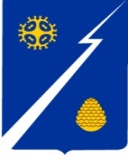 Ханты-Мансийский автономный округ-Югра(Тюменская область)Нижневартовский районГородское поселение ИзлучинскСОВЕТ ДЕПУТАТОВРЕШЕНИЕот 19.04.2021					                                                  № 182пгт. ИзлучинскО награждении Благодарственным письмом Совета депутатов городского поселения Излучинск Рассмотрев материалы, представленные для награждения Благодарственным письмом Совета депутатов городского поселения Излучинск, в соответствии с решением Совета депутатов городского поселения Излучинск от 04.02.2010 № 110 «Об утверждении Положений о Почетной грамоте и Благодарственном письме Совета депутатов городского поселения Излучинск», 	Совет  поселения РЕШИЛ:Наградить Благодарственным письмом Совета депутатов городского поселения Излучинск за  многолетний и добросовестный труд, активное участие в общественной жизни поселения:Глава поселения                                                                               И.В. ЗаводскаяАблиеву Парвану Мамили кызы- уборщика служебных помещений муниципального автономного учреждения дополнительного образования «Спектр»;Алексееву Елену Витальевну- педагога дополнительного образования муниципального автономного учреждения дополнительного образования «Спектр»;ДимовуНадежду Витальевну-уборщика служебных помещений муниципального автономного учреждения дополнительного образования «Спектр»;Матюшкину Наталью Анатольевну-инспектора по кадрам муниципального автономного учреждения дополнительного образования «Спектр».